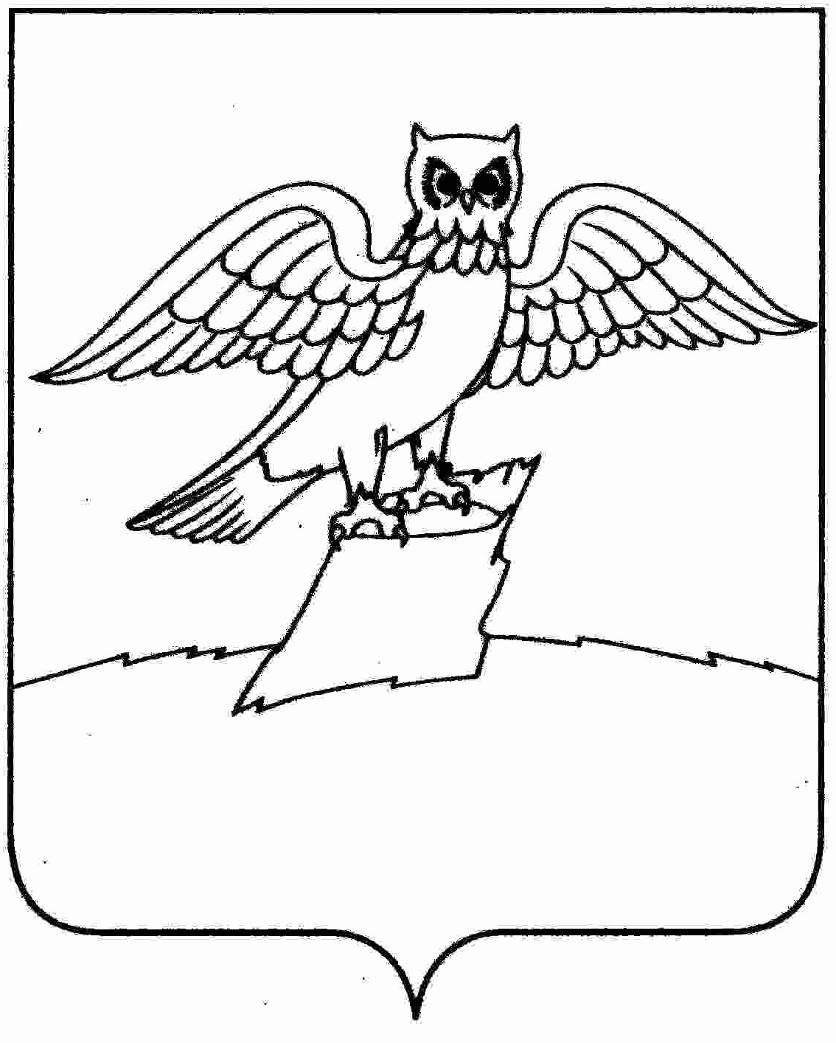 АДМИНИСТРАЦИЯ ГОРОДА КИРЖАЧКИРЖАЧСКОГО РАЙОНАП О С Т А Н О В Л Е Н И ЕГЛАВЫ11.07.2017                                                                                                 №   705          	В соответствии со ст.ст. 39.12, 39.13 Земельного кодекса Российской Федерации, ст. 3.3 Федерального закона от 25.10.2001 № 137-ФЗ «О введении в действие Земельного кодекса Российской Федерации»П О С Т А Н О В Л Я Ю:     1. Администрации муниципального образования город Киржач:     - организовать и провести открытый по составу участников и по форме подачи предложений аукцион на право заключения договора аренды на срок 5 лет земельного участка из категории земель населенных пунктов, с кадастровым номером 33:02:010703:217, разрешенным использованием – объекты гаражного назначения, общей площадью 28 кв.м., местоположение: Владимирская обл., Киржачский район, МО город Киржач (городское поселение), г. Киржач, ул. Пролетарская, д. 1 «г». Утвердить начальную цену арендной платы в год в размере 4565 рублей, шаг аукциона в размере 3% 136,95 рублей и сумму задатка в размере 457 рублей;    - организовать и провести открытый по составу участников и по форме подачи предложений аукцион на право заключения договора аренды на срок 5 лет земельного участка из категории земель населенных пунктов, с кадастровым номером 33:02:010703:218, разрешенным использованием – объекты гаражного назначения, общей площадью 28 кв.м., местоположение: Владимирская обл., Киржачский район, МО город Киржач (городское поселение), г. Киржач, ул. Пролетарская, д. 1 «г». Утвердить начальную цену арендной платы в год в размере 4565 рублей, шаг аукциона в размере 3% 136,95 рублей и сумму задатка в размере 457 рублей;   - организовать и провести открытый по составу участников и по форме подачи предложений аукцион на право заключения договора аренды на срок 5 лет земельного участка из категории земель населенных пунктов, с кадастровым номером 33:02:010703:219, разрешенным использованием – объекты гаражного назначения, общей площадью 28 кв.м., местоположение: Владимирская обл., Киржачский район, МО город Киржач (городское поселение), г. Киржач, ул. Пролетарская, д. 1 «г». Утвердить начальную цену арендной платы в год в размере 4565 рублей, шаг аукциона в размере 3% 136,95 рублей и сумму задатка в размере 457 рублей;  - организовать и провести открытый по составу участников и по форме подачи предложений аукцион на право заключения договора аренды на срок 5 лет земельного участка из категории земель населенных пунктов, с кадастровым номером 33:02:010703:220, разрешенным использованием – объекты гаражного назначения, общей площадью 28 кв.м., местоположение: Владимирская обл., Киржачский район, МО город Киржач (городское поселение), г. Киржач, ул. Пролетарская, д. 1 «г». Утвердить начальную цену арендной платы в год в размере 4565 рублей, шаг аукциона в размере 3% 136,95 рублей и сумму задатка в размере 457 рублей;  - организовать и провести открытый по составу участников и по форме подачи предложений аукцион на право заключения договора аренды на срок 5 лет земельного участка из категории земель населенных пунктов, с кадастровым номером 33:02:010703:221, разрешенным использованием – объекты гаражного назначения, общей площадью 28 кв.м., местоположение: Владимирская обл., Киржачский район, МО город Киржач (городское поселение), г. Киржач, ул. Пролетарская, д. 1 «г». Утвердить начальную цену арендной платы в год в размере 4565 рублей, шаг аукциона в размере 3% 136,95 рублей и сумму задатка в размере 457 рублей; - организовать и провести открытый по составу участников и по форме подачи предложений аукцион на право заключения договора аренды на срок 5 лет земельного участка из категории земель населенных пунктов, с кадастровым номером 33:02:010703:222, разрешенным использованием – объекты гаражного назначения, общей площадью 28 кв.м., местоположение: Владимирская обл., Киржачский район, МО город Киржач (городское поселение), г. Киржач, ул. Пролетарская, д. 1 «г». Утвердить начальную цену арендной платы в год в размере 4565 рублей, шаг аукциона в размере 3% 136,95 рублей и сумму задатка в размере 457 рублей    2. Определить дату проведения аукционов – 25.08.2017 года.    3. Контроль за исполнением настоящего постановления оставляю за собой.    4. Настоящее постановление вступает в силу со дня его подписания.Глава города Киржач                                                                    Н.В. Скороспелова        Об организации аукционов